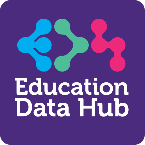 Due Diligence requires that we do everything we can to satisfy ourselves that our chosen IT provider is trustworthy, has the resources to meet our needs, will respect privacy and confidentiality, and meet legal their obligations. This checklist is designed to aid you in carrying out due diligence and completing any necessary Data Protection Impact Assessment.Consider the following steps:Define your provision requirementsConsider any concernsGather key informationValidate information you are provided withConduct a risk assessmentEvaluate and mitigate any risksDecide on whether to procure the serviceEnsure contractual obligations are clarifiedCarry out ongoing monitoring and review service levels Audit on a regular basisWhat type of provision do you need / is being provided? (This is not an exhaustive list)CHECKLISTProviders Core FunctionsY/NService Desk SupportNetwork MonitoringDevice ManagementCloud Services (managed or unmanaged)FilteringProcurementInstallationsBackup ServicesRestore FunctionsRemote IT SupportOn-site IT SupportOut of Hours IT SupportNetwork Support / InstallationIT SecurityCyber Security1.Supplier DocumentationCheckedNotes1.1Is the company registered with Companies House?1.2Have you carried out a contractual review?1.3Is there a Service Level Agreement (SLA)?1.4Does the supplier have public liability insurance?1.5Does the supplier have cyber insurance?(Note the value of cover)1.6Does the supplier have a GDPR compliant privacy notice?1.7Does the supplier have an appropriate Information Security Policy? 1.8Do you know who the supplier’s appointed person is for information security?1.9Does the supplier have an Acceptable Use Policy, and user agreements signed by their staff?2.Compliance InformationY/NNotes2.1Is the supplier ICO Registered?2.2Does your supplier understand data protection compliance?2.3Is there evidence of data protection training?2.4Is there evidence of cyber awareness training?2.5Do they have Cyber Essentials / ISO 27001 / CiSP Membership?2.6Do you have documented information about the security measures the supplier adopts?2.7Do you have an understanding of their professional qualifications / skills?3.User AccessCheckedNotes3.1How many individuals will have access to admin accounts?3.2Do you have an administrator acceptable use agreement signed by all privileged users?3.3The school should have administrative access in addition to any third-party. Is this the case?4.Remote AccessCheckedNotes4.1Will remote access take place?4.2How will this take place? (access tool/ remote desktop)4.3Is the remote access solution secure?4.4Will users be given a notification prior to desktop access? (If relevant)5.Data Sharing / TransfersCheckedNotes5.1Do you have a data sharing agreement?5.2Does the supplier maintain a ‘Record of Processing Activities’ (ROPA)?5.3Do you understand what data may be processed by the supplier?Detail the types of data which will be processed, stored, or transmitted:Detail the types of data which will be processed, stored, or transmitted:Detail the types of data which will be processed, stored, or transmitted:Detail the types of data which will be processed, stored, or transmitted:5.4Will any data be transferred? e.g. backupDetail the method of data transfer:Detail the method of data transfer:Detail the method of data transfer:Detail the method of data transfer:Detail the protections in place:Detail the protections in place:Detail the protections in place:Detail the protections in place:5.5Where will any data be stored?For locations outside of UK you may need to refer to an adequacy agreement, SCCs and additional measures that may be relevant.For locations outside of UK you may need to refer to an adequacy agreement, SCCs and additional measures that may be relevant.For locations outside of UK you may need to refer to an adequacy agreement, SCCs and additional measures that may be relevant.For locations outside of UK you may need to refer to an adequacy agreement, SCCs and additional measures that may be relevant.5.6Do you know if any of the services being provisioned are outsourced to third-parties? e.g. backup / email / helpdeskIf the company outsources services, list any sub processors:If the company outsources services, list any sub processors:If the company outsources services, list any sub processors:If the company outsources services, list any sub processors:6.Response TimesCheckedNotesHave you reviewed response times and are you happy they are adequate?ServiceServiceTimescaleTimescaleHelpline / Service DeskHelpline / Service DeskRemote SupportRemote SupportOn-site SupportOn-site SupportCrisis / Incident SupportCrisis / Incident Support7.AvailabilityY/NNotes7.1Have you reviewed the supplier’s Business Continuity Plan?7.2Will geographical location impact service delivery?7.3Will the company have enough resources to provide support in case of staff absence?Consider, if using a sole trader, service resilience and whether third-parties may be used.Consider, if using a sole trader, service resilience and whether third-parties may be used.Consider, if using a sole trader, service resilience and whether third-parties may be used.Consider, if using a sole trader, service resilience and whether third-parties may be used.8.Risk ManagementY/NNotes8.1Are individual information security risks recorded using a risk register?8.2Has an annual risk assessment been conducted? (Please record the date)9.Network SecurityCheckedNotes9.1Does the supplier have a robust logging system?9.2Is there active monitoring and control of internet and email access? e.g. spam filters and content filters9.3Are centrally managed Anti-Virus and Anti-Malware controls deployed?9.4Is there an established and practiced patching strategy in place?10.Business ContinuityCheckedNotes9.1Does the supplier have a business continuity plan?9.2How often are business continuity plans tested?9.3Are backup and restore procedures tested on a regular basis?9.4What is the recovery point objective for the supplier system?(how far back do backups go) 9.5What is the recovery time objective (how fast can the supplier restore functions) for disaster recovery?